Primary purpose of the roleThe Executive Director, Stakeholder Engagement coordinates, develops and implements marketing, communication, industry and community relations, advocacy and stakeholder relations programs and strategic plans. The Executive Director leads and develops tactical plans and initiatives in partnership with internal and external executives, advisors and stakeholders to deliver on market, communication, advocacy and stakeholder engagement strategies designed to support the Agency's mission, mandate, projects and initiatives.Key accountabilitiesAdvise the Agency Head/Secretary and Senior Executives on stakeholder engagement status, strategies and emerging issues to support strategic decision processes and major or critical issues responseDevelop and maintain strong internal and external relationships to build consensus with industry, community, other levels of government and other stakeholders to ensure that recommendations and advice are well researched and target the Agency's strategic outcomesPlan and provide executive leadership to the implementation of multiple, complex and integrated stakeholder engagement programs and initiatives to improve and enhance the perceptions and experience of stakeholders and communitiesIdentify and interpret broad trends and contextual changes, and determine formal and informal processes to creatively address unstructured and complex issues to support the achievement of the goals of the Agency and NSW GovernmentLead the design, development, implementation and review and evaluation of strategic, tactical and operational stakeholder engagement plans, programs, projects and initiatives to align with the Agency's vision, goals and directionDefine formal and informal stakeholder communication channels and ensure that participating Senior Executives or relevant staff are adequately prepared with media and public relations training, and fully briefed on key messages, sensitivities or contentious issuesKey challengesAchieving an effective balance between strategic ongoing investments in stakeholder engagement and the immediacy of unplanned issues responseDeveloping innovative stakeholder engagement strategies and initiatives which respond to changes in Government’s priorities while optimising stakeholder confidence in the Agency's capacity to deliver outcomesKey relationshipsRole dimensionsDecision makingNAReporting lineNADirect reportsNABudget/ExpenditureNACapabilities for the roleThe NSW public sector capability framework describes the capabilities (knowledge, skills and abilities) needed to perform a role. There are four main groups of capabilities: personal attributes, relationships, results and business enablers, with a fifth people management group of capabilities for roles with managerial responsibilities. These groups, combined with capabilities drawn from occupation-specific capability sets where relevant, work together to provide an understanding of the capabilities needed for the role.The capabilities are separated into focus capabilities and complementary capabilities. Focus capabilitiesFocus capabilities are the capabilities considered the most important for effective performance of the role. These capabilities will be assessed at recruitment. The focus capabilities for this role are shown below with a brief explanation of what each capability covers and the indicators describing the types of behaviours expected at each level.Complementary capabilitiesComplementary capabilities are also identified from the Capability Framework and relevant occupation-specific capability sets. They are important to identifying performance required for the role and development opportunities. Note: capabilities listed as ‘not essential’ for this role are not relevant for recruitment purposes however may be relevant for future career development.Senior Executive Work Level StandardsWork Contribution Stream: Professional/Technical/SpecialistClassification/Grade/BandBand 2Date of Approval19 June 2020Who WhyInternalExecutiveProvide strategic advice on stakeholder engagement matters to influence decisionsPrepare briefs and support the Executive in communications and response to the MinisterMentor Senior Executive in the use of professional communications to effectively apply multimedia management strategiesStakeholdersProvide expert advice to influence decisions, support initiatives and maximise engagementEvaluate satisfaction with the quality of advice, programs and initiativesMarket the Agency’s branding and coordinate communications to enhance the organisation’s reputationManagerIdentify emerging issues/risks and their implications and propose solutionsReport on progress towards business objectives and discuss future directionsDirect ReportsInspire and motivate team, provide direction and manage performanceExternalOther NSW Government AgenciesEstablish networks to enable performance benchmarking, monitor industry trends, maintain currency, and collaborate on common responses to emerging and future issuesPartner with NSW Government stakeholders and agencies to ensure that the Agency’s strategic interests are advancedNSW Government Strategic Communications UnitMaintain effective relationships with key contacts within the NSW Strategic Communications Unit, to facilitate access to high quality advice, products and services, and to align stakeholder engagement programs with broader government direction and initiativesWho WhyMedia organisations, Stakeholder and Advocacy groupsEstablish and sustain proactive relationships to achieve effective bilateral information sharingDevelop and implement multimedia strategies that promote and enhance the organisation’s branding and reputation in a positive and effective mannerExpand and develop, as appropriate and according to Government Policy, the multimedia opportunities to achieve increased awareness and recognition of the organisation within the broader communityExternal Vendors/Service Providers and ConsultantsNegotiate and approve significant contracts or service level agreements with external providers (e.g. web design, social media, marketing) on behalf of the Cluster/AgencyMonitor performance standards and service outcomes to ensure the high quality and effectiveness of activitiesFOCUS CAPABILITIESFOCUS CAPABILITIESFOCUS CAPABILITIESFOCUS CAPABILITIESFOCUS CAPABILITIESCapability group/setsCapability nameBehavioural indicatorsLevel 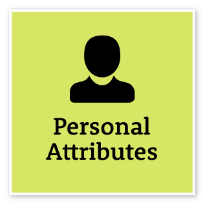 Act with IntegrityBe ethical and professional, and uphold and promote the public sector valuesAct with IntegrityBe ethical and professional, and uphold and promote the public sector valuesChampion and model the highest standards of ethical and professional behaviourDrive a culture of integrity and professionalism within the organisation, and in dealings across government and with other jurisdictions and external organisationsSet, communicate and evaluate ethical practices, standards and systems and reinforce their useCreate and promote a culture in which staff feel able to report apparent breaches of legislation, policies and guidelines and act promptly and visibly in response to such reportsAct promptly and visibly to prevent and respond to unethical behaviourHighly Advanced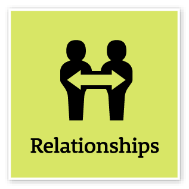 Communicate EffectivelyCommunicate clearly, actively listen to others, and respond with understanding and respectCommunicate EffectivelyCommunicate clearly, actively listen to others, and respond with understanding and respectArticulate complex concepts and put forward compelling arguments and rationales to all levels and types of audiencesSpeak in a highly articulate and influential mannerState the facts and explain their implications for the organisation and key stakeholdersPromote the organisation’s position with authority and credibility across government, other jurisdictions and external organisationsAnticipate and address key areas of interest for the audience and adapt style under pressureHighly AdvancedWork CollaborativelyCollaborate with others and value their contributionWork CollaborativelyCollaborate with others and value their contributionRecognise outcomes achieved through effective collaboration between teamsBuild cooperation and overcome barriers to information sharing, communication and collaboration across the organisation and across governmentFacilitate opportunities to engage and collaborate with stakeholders to develop joint solutionsNetwork extensively across government and organisations to increase collaborationEncourage others to use appropriate collaboration approaches and tools, including digital technologiesAdvancedInfluence and NegotiateGain consensus and commitment from others, and resolve issues and conflictsInfluence and NegotiateGain consensus and commitment from others, and resolve issues and conflictsEngage in a range of approaches to generate solutions, seeking expert inputs and advice to inform negotiating strategyUse sound arguments, strong evidence and expert opinion to influence outcomesDetermine and communicate the organisation’s position and bargaining strategyRepresent the organisation in critical and challenging negotiations, including those that are cross-jurisdictionalAchieve effective solutions when dealing with ambiguous or conflicting positionsAnticipate and avoid conflict across organisations and with senior internal and external stakeholdersIdentify contentious issues, direct discussion and debate, and steer parties towards an effective resolutionHighly Advanced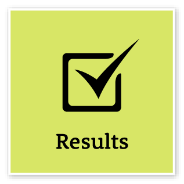 Think and Solve ProblemsThink, analyse and consider the broader context to develop practical solutionsThink and Solve ProblemsThink, analyse and consider the broader context to develop practical solutionsUndertake objective, critical analysis to draw accurate conclusions that recognise and manage contextual issuesWork through issues, weigh up alternatives and identify the most effective solutions in collaboration with othersTake account of the wider business context when considering options to resolve issuesExplore a range of possibilities and creative alternatives to contribute to system, process and business improvementsImplement systems and processes that are underpinned by high-quality research and analysisLook for opportunities to design innovative solutions to meet user needs and service demandsEvaluate the performance and effectiveness of services, policies and programs against clear criteriaAdvancedFOCUS CAPABILITIESFOCUS CAPABILITIESFOCUS CAPABILITIESFOCUS CAPABILITIESFOCUS CAPABILITIESCapability group/setsCapability nameBehavioural indicatorsLevel 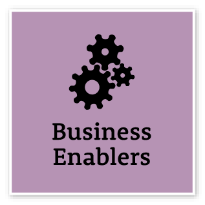 TechnologyUnderstand and use available technologies to maximise efficiencies and effectivenessTechnologyUnderstand and use available technologies to maximise efficiencies and effectivenessSupport research and expert advice on the application of emerging technologies to achieve organisational outcomesEnsure that effective governance frameworks are in place to efficiently and effectively apply technology within the organisationEstablish effective governance to ensure organisational compliance with cyber security and acceptable use of technology policiesCritically assess business cases supporting the introduction of technology to improve the organisation’s efficiency and effectivenessEnsure that effective policy and procedures are in place for records, information and knowledge management to meet government and organisational requirementsHighly AdvancedProject ManagementUnderstand and apply effective planning, coordination and control methodsProject ManagementUnderstand and apply effective planning, coordination and control methodsPrepare and review project scope and business cases for projects with multiple interdependenciesAccess key subject-matter experts’ knowledge to inform project plans and directionsDesign and implement effective stakeholder engagement and communications strategies for all project stagesMonitor project completion and implement effective and rigorous project evaluation methodologies to inform future planningDevelop effective strategies to remedy variances from project plans and minimise impactManage transitions between project stages and ensure that changes are consistent with organisational goalsParticipate in governance processes such as project steering groupsAdvanced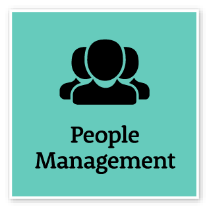 Optimise Business OutcomesManage people and resources effectively to achieve public valueOptimise Business OutcomesManage people and resources effectively to achieve public valueEngage in strategic and operational workforce planning that effectively uses organisational resources to achieve business goalsResolve any barriers to recruiting and retaining people of diverse cultures, backgrounds and experiencesEncourage team members to take calculated risks to support innovation and improvementAlign systems and processes to encourage improved performance and outcomesAdvancedFOCUS CAPABILITIESFOCUS CAPABILITIESFOCUS CAPABILITIESFOCUS CAPABILITIESFOCUS CAPABILITIESCapability group/setsCapability nameBehavioural indicatorsLevel Manage Reform and ChangeSupport, promote and champion change, and assist others to engage with changeManage Reform and ChangeSupport, promote and champion change, and assist others to engage with changeClarify the purpose and benefits of continuous improvement for staff and provide coaching and leadership in times of uncertaintyAssist others to address emerging challenges and risks and generate support for change initiativesTranslate change initiatives into practical strategies and explain these to staff, and their role in implementing themImplement structured change management processes to identify and develop responses to cultural barriersAdvancedCOMPLEMENTARY CAPABILITIESCOMPLEMENTARY CAPABILITIESCOMPLEMENTARY CAPABILITIESCOMPLEMENTARY CAPABILITIESCOMPLEMENTARY CAPABILITIESCapability group/setsCapability nameDescriptionLevel Display Resilience and CourageDisplay Resilience and CourageBe open and honest, prepared to express your views, and willing to accept and commit to changeAdvancedManage SelfManage SelfShow drive and motivation, an ability to self-reflect and a commitment to learningAdvancedValue Diversity and InclusionValue Diversity and InclusionDemonstrate inclusive behaviour and show respect for diverse backgrounds, experiences and perspectivesHighly AdvancedCommit to Customer ServiceCommit to Customer ServiceProvide customer-focused services in line with public sector and organisational objectivesAdvancedDeliver ResultsDeliver ResultsAchieve results through the efficient use of resources and a commitment to quality outcomesAdvancedPlan and PrioritisePlan and PrioritisePlan to achieve priority outcomes and respond flexibly to changing circumstancesAdvancedDemonstrate AccountabilityDemonstrate AccountabilityBe proactive and responsible for own actions, and adhere to legislation, policy and guidelinesAdvancedCOMPLEMENTARY CAPABILITIESCOMPLEMENTARY CAPABILITIESCOMPLEMENTARY CAPABILITIESCOMPLEMENTARY CAPABILITIESCOMPLEMENTARY CAPABILITIESCapability group/setsCapability nameDescriptionLevel FinanceFinanceUnderstand and apply financial processes to achieve value for money and minimise financial riskAdvancedProcurement and Contract ManagementProcurement and Contract ManagementUnderstand and apply procurement processes to ensure effective purchasing and contract performanceAdeptManage and Develop PeopleManage and Develop PeopleEngage and motivate staff, and develop capability and potential in othersAdvancedInspire Direction and PurposeInspire Direction and PurposeCommunicate goals, priorities and vision, and recognise achievementsAdvanced